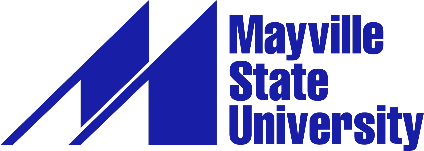         Division of NursingGuidelines for Out-Of-State RN-to-BSN Student Public Health Clinical ExperiencesThe only required nursing course in the RN-to-BSN nursing program which includes a clinical component is NURS 442: Population Focused and Community-based Nursing Care II.  The course is completed in either fall or summer semester (as outlined within the RN-to-BSN Programs of Study document found within the RN-to-BSN Program website).  Because of the additional requirements of a clinical course, it is necessary to establish clinical agency contracts early in a student’s enrollment.  Therefore, students outside the states of North Dakota and Minnesota must complete page 2 of this document prior to program acceptance to determine if clinical placement will be possible in the student’s state of residence.  In addition, contracts with clinical agencies must be secured, and it may take several months for this to happen, so students are required to identify a clinical agency well before taking the NURS 441: NURS 442: Population Focused and Community-based Nursing Care I course, a pre-requisite course to NURS 442.  Students will not be allowed to register for the NURS 441 course until a clinical agency is identified and a contract with Mayville State University is in place.  Clinical placement preference is at local public health departments, but other sites may be appropriate and should be discussed with the RN-to-BSN Program Director. The clinical experience will be set up with an agency as close to the student’s place of residence as possible, depending upon the specific board of nursing regulations in that state, and availability of clinical placement sites.  The NURS 442 course requires 40 clinical hours, completed within a specific 10 week block.  An additional consideration is that most of these hours will take place during business hours, completed between 9 am and 5 pm on Monday through Friday.  As a result, students must plan their schedules accordingly.  Mayville State University may not be able to accommodate clinical experiences in some states due to specific state board of nursing regulations.  Clinical placements in the states of North Dakota and Minnesota do not need additional clearance (students in Minnesota are approved for placement based upon an established state-to-state agreement).  Applicants in other states should contact their State Board of Nursing requesting completion of the Mayville State University Public Health Clinical Approval Form.  Once the form is received, Mayville State University nursing faculty will then identify an appropriate placement and make the necessary arrangements.  NURS 441 (Theory) Course Overview:The focus on the health of the community requires the student’s exploration of population-focused nursing care in community settings.  There is emphasis on health promotion, illness prevention, and consideration of cultural competence in nursing care.  (Prerequisite: NURS 310 and NURS 350, co-requisites: none)NURS 442 (Clinical) Course Overview:Application of the theories and principles of population-focused in a community setting.  Assigned clinical projects will be completed under the direction of the faculty. (Prerequisites: NURS 310, NURS 350, and NURS 441, co-requisites: none)Mayville State University Public Health Clinical Approval Form (States other than ND and MN)This Section to be completed by student prior to sending to the Board of Nursing.	Name of student requesting form:                     	Student’s daytime phone number:  	Student email or address:  This Section to be completed by The Board of Nursing for the State of Mayville State University offers an online program for students who have a diploma or Associate Degree in nursing and are licensed as registered nurses in their respective state (s) to achieve a BSN degree.  One of the requirements of our program is a Public Health course, which includes a clinical experience.  In order to assure that any student we admit will be allowed to complete their public health clinical experience in an area close to their home, we ask that you answer the following questions.1.  Does your state allow out of state nursing programs to offer online courses with a clinical component which would occur within your state? If so, do you require course instructors to hold RN licensure in your state?  2.  Do you require onsite Mayville State University clinical faculty supervision or is an onsite agency preceptor acceptable?  3.  Do you require Mayville State University clinical faculty, who supervise the clinical experience, to be licensed in your state?  4.  Are there any other restrictions that we need to be aware of?  5.  Are there any other agencies that need to approve this request?  6.  Any additional comments:  Electronic Signature of Board of Nursing official completing form:  Please direct any questions and/or return the completed form toCollette Christoffers MSN, RN, PHN, CNEInterim Division of Nursing ChairMayville State University330 3rd Street NEMayville, ND  58257-1299Phone: (701)788-4782c.christoffers@mayvillestate.edu